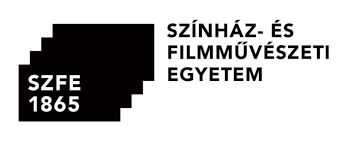 FOLYAMATLEÍRÁSOK GYŰJTEMÉNYEBUDAPEST2021. augusztus 30.TARTALOMJEGYZÉKFelvételi eljárás folyamatleírásaTanév indításának folyamatleírásaBeiratkozás folyamatleírásaOklevélátadás folyamatleírásaÓraadó oktatók felkérésének folyamatleírásaTantárgyfelvétel folyamatleírásaVizsgáztatás folyamatleírásaHallgatói teljesítmény ösztöndíj kezelésének folyamatleírásaDiplomás Pályakövetési Rendszer (DPR) működtetésének folyamatleírásaInformációk honlapra kerülésének folyamatleírásaÚj képzés indításának folyamatleírásaOktatói Munka Hallgatói Véleményezése (OMVH) folyamatleírásaKollégiumi felvétel folyamatleírásaMinőségügyi Kézikönyv készítésének folyamatleírásaHallgatói panaszkezelés rendszerének folyamatleírásaGólya hallgatók kérdőívezésének folyamatleírásaVégzős hallgatók kérdőívezésének folyamatleírásaZáróvizsga elnökök kérdőívezésének folyamatleírásaTantervi háló módosításának folyamatleírásaMinőségbiztosítási rendszer kidolgozásának és ellenőrzésének folyamatleírásaTanulástámogatás és hallgatói szolgáltatások folyamatleírásaBudapest, 2021. augusztus 30.…………………………………………		…………………………………………Dr. Szarka Gábor						Novák Emil      kancellár						     általános rektorhelyettesFolyamatFelelősHatáridő1.A felvételi fordulók időpontjainak kijelölése.oktatástámogatási igazgatóelőző év október2.A napok és termek kijelölése valamennyi szakon a felvételik lebonyolításáhozoktatástámogatási igazgatóelőző év október3.Kapcsolattartás az Oktatási Hivatallal (OH)oktatástámogatási igazgatófolyamatos4.Jelentkezett létszám elemzése.oktatástámogatási igazgatóOH adatok alapján5.Minden szak Felvételi Bizottsági névsorának összeállítása.intézetvezetőkfebruár vége6.Rektori jóváhagyás a bizottsági névsorokrarektormárcius 20-ig7.A Felvételi Bizottságok névsorának elküldése az oktatástámogatási igazgatónak.intézeti adminisztrátorokmárcius 20.8.A bizottsági tagok felkérése.oktatási rektorhelyettesfelvételi előtt 15 nappal9.A felvételi/alkalmassági feladatok menetének napi bontása, feladatlapok elkészítéseintézetvezetőkáprilis végéig10.A felvételizők értesítése a helyszínről, időpontról és követelményekről.Oktatástámogatási IgazgatóságOH-tól megkapott jelentkezői névsor után11.Napokra és helyszínekre bontott felvételizők névsorainak elkészítése.Oktatástámogatási IgazgatóságOH-tól megkapott jelentkezői névsor után12.A felvételi vizsgákhoz szükséges eszközök, anyagok biztosításaOktatástámogatási Igazgatóságáprilis vége13.A felvételi idejére a helyszínek biztosítása, idegenek elől lezárása.Oktatástámogatási Igazgatóságfelvételi időszakában14.A felvételizők személyazonosságának ellenőrzéseOktatástámogatási Igazgatóságfelvételi folyamán15.A felvételi munkák hitelességének, eredetiségének ellenőrzése, elzárása.oktatástámogatási igazgatófelvételi folyamán16.Az eredményekről a felvételizők kiértesítése.oktatástámogatási igazgatóvizsgák után17.Az eredmények rögzítése az online rendszerben.oktatástámogatási igazgatóvizsgák után azonnal18.Felvételiről jegyzőkönyvek készítése.intézeti adminisztrátorfelvételi alatt19.A kitöltött felvételi jegyzőkönyvek átvétele.oktatástámogatási igazgatófelvételi folyamán20.Az utolsó rostán túljutott felvételizők pontozása, végső értékelése.intézetvezetők, szakvezetők, osztályfőnökökfelvételi utolsó napja21.Pontok véglegesítése.oktatási rektorhelyettesfelvételi vizsga  utolsó napját követő nap22.Végső pontszámok rögzítése az online rendszerben.oktatástámogatási igazgatóa döntését követően23.Az országos ponthatár közzététele után a felvettek névsorának összeállítása.oktatástámogatási igazgatókihirdetés utáni napon24.A felvettek értesítése postai úton.Oktatástámogatási Igazgatóságjúlius utolsó heteFolyamatFelelősHatáridő1.Tantárgyi adatlap sablon jóváhagyása.oktatási rektorhelyettesmárcius2.Tantárgyi adatlapok elkészítése.oktatókmárcius3.Tantárgyi adatlapok jóváhagyása.szakvezető, intézetvezetőmárcius4.Kurzusleírások bekérése az oktatóktól.szakvezetők, intézetvezetőkmárcius5.Kurzusok meghirdetése a NEPTUN-ban.Oktatástámogatási Igazgatóságmárcius6.Órarendek elkészítése.osztályvezető oktatók, intézetvezetőkáprilis7.Óraadók szerződésének elkészítése.HR vezetőmájus8.Óraadók szerződésének jóváhagyása.oktatási igazgató kancellármájus9.Óraadó oktatók és kurzusaik listájának összeállítása a NEPTUN-ban.Oktatástámogatási Igazgatóságjúnius10.Órarendek feltöltése a NEPTUN-ba.Oktatástámogatási Igazgatóságjúlius, október11.Tantárgyi információk feltöltése a NEPTUN-ba (tematika).oktatójúlius, október12.A kifutó mintatantervek tárgyainak szűrése.Oktatástámogatási Igazgatóságjúlius, október13.Felsőbb évfolyamosok beiratkozása.hallgatószeptember eleje, február eleje14.Erasmus ösztöndíjas hallgatók beiratkozásaOktatástámogatási Igazgatóságszeptember15.I. évfolyamosok beiratkozásaOktatástámogatási Igazgatóságszeptember16.Tantárgyfelvételhallgatószeptember eleje, február eleje17.Kurzusok hallgatói létszámának felülvizsgálataOktatástámogatási Igazgatóságszeptember, januárFolyamatFelelősHatáridő1.Felvett hallgatók listájának átemelése a    Neptun tanulmányi rendszerbeOktatástámogatási Igazgatóságjúlius vége2.Felvett hallgatók kiértesítése a beiratkozásrólOktatástámogatási Igazgatóságaugusztus eleje3.Beiratkozáshoz szükséges személyes adatok megadása.hallgatóbeiratkozás4.Az önköltséget fizető hallgató szerződik az egyetemmel.hallgatóbeiratkozás5.Tanulmányi tájékoztató összeállítása.oktatástámogatási igazgatóbeiratkozás előtt egy héttel6.Tanulmányi tájékoztató jóváhagyása.oktatási rektorhelyettesbeiratkozás előtt 3 nappal7.Tanulmányi tájékoztató átadása, ill. online elérhetővé tétele.oktatástámogatási igazgatóbeiratkozás8.A szabályzatok megismerését tanúsító aláírás.hallgatóbeiratkozás9.Lehetőség: beiratkozás után a tanulmányok szüneteltetésének kérése.hallgatóoktóber 14-ig, március 14-ig10.A felvett, de be nem iratkozott hallgató nevének törlése a felvettek névjegyzékéből a regisztrációs időszak befejezésével.oktatástámogatási igazgatóságoktóber 15 és április 15.11.Hallgatói tartozások ellenőrzése a Neptun TR-ben.oktatástámogatási igazgatóságregisztrációs időszakot megelőző héten12.A regisztrációs időszak kijelölése a féléves munkarendben.oktatástámogatási igazgató előterjesztése alapján a rektor hagyja jóvámegelőző oktatási időszak utolsó hónapja13.A tanulmányok folytatásának vagy nem folytatásának bejelentése a NEPTUN rendszeren keresztül.hallgatóregisztrációs időszak14.Bejelentkezés visszavonása/tanulmányok szüneteltetésehallgatóregisztrációs időszak végéig és október 14-ig/március 14-ig15.Személyes adatokban történt változás bejelenése.hallgatóregisztrációs időszakFolyamatFelelősHatáridő1.Sorszámozott oklevél és oklevélmelléklet nyomtatványok megrendelése.Oktatástámogatási Igazgatóságfolyamatos2.Beérkezett oklevél és oklevélmelléklet nyomtatványok sorszámainak rögzítése az elektronikus rendszerben, zárható szekrényben/páncélszekrényben történő őrzése.oktatástámogatási igazgatóbeérkezés után azonnal3.Az oklevél kiállítás előfeltételeinek ellenőrzése (abszolutóriumi ellenőrzések és abszolutórium beállítása sikeres záróvizsga, nyelvvizsga-bizonyítvány).Oktatástámogatási Igazgatóságzáróvizsga, vizsgaidőszak után4.Oklevelek, oklevélmellékletek kiállítása.Oktatástámogatási Igazgatóságzáróvizsga után 30 napon belül5.Nyelvvizsgával nem rendelkezők részére igazolás kiadása.Oktatástámogatási Igazgatóságzáróvizsga után6.Nyelvvizsgával nem rendelkezők értesítése a bizonyítvány hiányából eredő következményekről és lehetőségekről.Oktatástámogatási Igazgatóságzáróvizsga időszak után7.Oklevelek és oklevélmellékletek aláíratása a rektorral.oktatástámogatási igazgatójúnius8.Ünnepélyes oklevélátadó megszervezése.oktatástámogatási igazgató, rektori kabinet vezetőjúnius9.Ünnepélyes oklevélátadás lebonyolítása.oktatástámogatási igazgatójúnius10.Oklevelek és igazolások kiadása az ünnepélyes oklevélátadó időpontja előtt és után.Oktatástámogatási Igazgatósághallgatóval egyeztetett időpont11.Oklevél átadó könyv aláíratásaOktatástámogatási Igazgatóságoklevél átvétel napja12. Abszolutórium kiadása a záróvizsgát nem tett abszolvált hallgatók részéreOktatástámogatási Igazgatóságutolsó szemeszter zárása után 30 napon belülFolyamatFelelősHatáridő1.Az érvényes mintatantervek szerint összeállított következő félévi oktatási programban szereplő tantárgyakhoz/kurzusokhoz oktatók rendelése a főállású oktatók óraterhelésének maximális kihasználásával.intézetvezetőjúlius, december2.Az óraadók szóbeli tájékoztatása a felkéréséről.intézetvezetőjúlius, december3.Az óraadók óraszámának, díjazásának feltöltése a táblázatba.intézeti adminisztrációjúlius, december4.Az óraadók szerződéséhez szükséges adatainak bekérése.intézeti adminisztrációjúlius, december5.A táblázat leadása az oktatási rektor-helyettesnek és a gazdasági osztály vezetőjének.intézetvezetőjúlius, december6.A táblázat felülvizsgálata.oktatási rektorhelyettes gazdasági igazgatójúlius, december7.A táblázat esetleges korrigálása.intézetvezetőjúlius, december8.A táblázat elfogadása.oktatási rektorhelyettesjúlius, december9.A szerződéshez szükséges adatok átadása a munkaügynek.intézeti adminisztrációjúlius, december10.Szerződések elkészítése.munkaügyi felelősaugusztus, január11.A szerződések aláírattatása az óraadó tanárok által.intézeti adminisztrációszeptember eleje, február elejeFolyamatFelelősHatáridő1.A mintatantervek szerinti tantárgyak meghirdetésének előkészítése és ellenőrzése a NEPTUN-ban.oktatástámogatási igazgatómegelőző szemeszter utolsó hó napja2.Az intézetek tájékoztatást kapnak a tantárgyak/kurzusok NEPTUN-ba történő meghirdetéséről.oktatástámogatási igazgatómegelőző szemeszter utolsó hónapja3.A tárgyak/kurzusok meghirdethetőségének közzétételeoktatási rektorhelyettesaktuális félév szorgalmi időszaka előtt 2 héttel4.Tárgyfelvételi időszak létrehozása az elektronikus rendszerben.Oktatástámogatási Igazgatóságszorgalmi időszak előtti hónap5.A tárgyak/kurzusok meghirdetése.Oktatástámogatási Igazgatóságaktuális félév szorgalmi időszaka  előtt 2 héttel6.Vizsgakurzusok meghirdetése. A ráépülő tantárggyal egy időben felvehető.oktatókaktuális félév szorgalmi időszaka előtt 2 héttel7.A tantárgyak/kurzusok mellett oktatók és órarendek közzététele.Oktatástámogatási Igazgatóságaktuális félév szorgalmi időszaka előtt 2 héttel8.Tantárgyfelvételhez az előkövetelmények és kritériumok teljesítése.hallgatókfolyamatos9.Hallgatók segítése a tárgyválasztásban.intézeti adminisztráció, Oktatástámogatási Igazgatóságtárgyfelvételi időszak előtt és közben10.Tárgyak/kurzusok felvétele.hallgatóktárgyfelvételi időszak11.Vizsgakurzus felvétele - az aláírással elismert, de kredittel nem teljesített tárgy esetén.hallgatóktárgyfelvételi  időszak12.Erasmus ösztöndíjasok tárgyfelvétele.hallgatók, Oktatástámogatási Igazgatóság, nemzetközi referenstárgyfelvételi  időszak13.A hallgató hibájából történő utólagos tárgyfelvétel vagy törlés díjfizetés ellenében.Oktatástámogatási Igazgatóságtárgyfelvételi időszak utáni 1 hét14.A határidő utáni tárgyfelvétel, leadás elutasítása.Oktatástámogatási Igazgatóságtárgyfelvételi időszak utánFolyamatFelelősHatáridő1.Valamennyi tantárgyleírásban szerepel az aláírás, illetve a vizsgára bocsátás követelménye.oktatóktantárgyfelvétel kezdete előtt2.Tantárgyleírások feltöltése a NEPTUN-ba.oktatóktantárgyfelvétel előtt3.A félévközben nem teljesítő hallgató írásbeli figyelmeztetése.oktatókfélév folyamán4.Aláírás megadása vagy megtagadása a NEPTUN rendszerben.oktatóka szorgalmi időszak vége előtt 2 héttel5.Vizsgák megkezdésének egyéb feltétele: fizetési kötelezettség teljesítése.hallgatóklegkésőbb vizsgaidőszak kezdete6.Tantermek biztosítása a vizsgákhoz.intézeti adminisztrációvizsgaidőpontok meghirdetéséig7.A vizsgaidőpontok meghirdetése a NEPTUN-ban.oktatóka szorgalmi időszak vége előtt 3 hét8.Külön vizsgaidőpont biztosítása a külföldön ösztöndíjjal tanuló hallgatóknakoktatókszorgalmi időszak vége előtt 3 hét9.A vizsgajelentkezések a NEPTUN-ban.hallgatókA szorgalmi időszak előtt 2 héttől.10.Vizsgán való hiányzás miatt átjelentkezés másik vizsgaidőpontra.hallgatóka vizsgát megelőző munkanap 12.00 óráig11.Vizsgáról való igazolatlan távolmaradás miatti költségek kiírása.Oktatástámogatási Igazgatóságvizsgalap leadása után 5 munkanapon belül12.Sikertelen vizsgák esetén a tantárgy ismételt felvétele.hallgatókkövetkező szemeszter13.Oktatási rektorhelyettesi engedéllyel vizsgaidőszakon kívüli vizsga engedélyezése.oktatási rektorhelyetteskövetkező szorgalmi időszak kezdete14.Az oktatató távolmaradása esetén új vizsgaidőpontot kiírása.oktatók, intézeti adminisztrációelmaradt vizsga után azonnal15.Vizsgalapok nyomtatása.intézeti adminisztrátorokvizsga napja16.Vizsgalapok szabályos kitöltése.oktatókvizsgán17.A vizsgázó személyazonosságának ellenőrzése a vizsga megkezdése előtt.oktatókvizsga18.Felelet előtti felkészülési idő biztosítása.oktatókvizsga19.Az érdemjegy nyilvános kihirdetéséhez való hozzájárulás.hallgatókvizsga20.A vizsga eredményének a NEPTUN-ban való rögzítése.oktatókvizsgát követő 24 óra21.Írásbeli vizsgalapok leadása az Oktatástámogatási Igazgatóságra.oktatókvizsgát követő 7. munkanap22.A NEPTUN-ban szereplő jegyek ellenőrzése a vizsgalapok alapján.Oktatástámogatási Igazgatóságvizsgaidőszak végét követő 5 munkanap23.Adatok eltérése esetén a hiteles vizsgalapon szereplő jegy rögzítése a NEPTUN-ba.Oktatástámogatási Igazgatóságvizsgaidőszak végét követő 5 munkanap24.Vizsgalapok megőrzése.oktatók5 évFolyamatFelelősHatáridő1.Gazdasági Igazgatóság megállapítja a kiosztható keretösszeget.gazdasági igazgatójanuár2.Táblázat képleteinek ellenőrzése.oktatástámogatási igazgatójanuár és szeptember3.Szakonkénti összegek beillesztése a táblázatba.oktatástámogatási igazgatójanuár és szeptember4.Szakonkénti jogosultak beillesztése a táblázatba.5.Hallgatói táblázatok véglegesítése.Oktatástámogatási Igazgatóságjanuár és szeptember6.Tanulmányi, Fegyelmi és Szociális Bizottság összehívásának kezdeményezése.Oktatástámogatási Igazgatóságjanuár és szeptember7.Tanulmányi, Fegyelmi és Szociális Bizottság meghatározza a szakonkénti jogosultak számát.bizottsági elnökjanuár és szeptember8.Tanulmányi, Fegyelmi és Szociális Bizottság jóváhagyja a jogosultak körét.bizottsági elnökjanuár és szeptember9.Tanulmányi, Fegyelmi és Szociális Bizottság véglegesíti a jogosultak körét (szavazás).bizottsági elnökjanuár és szeptember10.Tanulmányi, Fegyelmi és Szociális Bizottság megküldi a végleges listát az Oktatástámogatási Igazgatóságnak.bizottsági elnökjanuár és szeptember11.Táblázat előkészítése, hallgatói szűrések elvégzése.oktatástámogatási igazgatójanuár és szeptember12.Táblázat megküldése a Gazdasági Igazgatóságra.oktatástámogatási igazgatójanuár és szeptember13.Kancellári jóváhagyás.kancellárjanuár és szeptember14.Jóváhagyott listák megküldése a NEPTUN rendszergazdának.Kancelláriajanuár és szeptember15.Ösztöndíjak utalása.Gazdasági Igazgatóságjanuár és szeptemberFolyamatFelelősHatáridő1.DPR felelős kinevezése.rektor2021. május2.Belső igények felmérése, DPR-rel kapcsolatos elvárások összegzése.DPR felelős2021. május3.Kérdőív összeállítása.DPR felelős2021. május4.Informatikai háttér biztosítása.informatikai felelős2021. május5.Válaszadói hajlandóság növelésére intézkedések (tájékoztatás, kedvezmények).általános rektorhelyettesfolyamatosan6.DPR kommunikációs terv elkészítése.kommunikációs munkatárs2021. június7.DPR és minőségbiztosítási rendszer kapcsolati pontjainak feltárása és tevékenységek meghatározása.minőségügyi felelősfolyamatosan8.Végzett hallgatók pályakövetési kutatásának lebonyolítása (kérdőívezés)adatfelvétel lebonyolítása,beérkezett adatok tisztítása, rendszerezése,adatelemzések elvégzése,kutatási tanulmány elkészítése,publikus (kereshető) adatbázis közzététele,a kutatás módszertani értékelése,eredmények, tanulságok megvalósítók felé történő visszacsatolása.DPR felelősfolyamatosan9.ALUMNI megszervezése.ALUMNI felelősfolyamatosan10.ALUMNI programok szervezése.ALUMNI felelősfolyamatosan11.ALUMNI csoportból fókuszcsoportos vizsgálat lebonyolítása.DPR felelősévente12.Biztosítani a vizsgálatok rendszerességét.minőségügyi felelősfolyamatosan13.Eredmények belső és külső kommunikációja.kommunikációs munkatársfolyamatosan14.Központi adatszolgáltatás.általános rektorhelyettesfolyamatosan15.DPR-ben megvalósított projektek értékelése, visszacsatolás, javaslatok megfogalmazása.DPR felelőséventeFolyamatFelelősHatáridő1.Az Egyetem aktuálisképzéskutatásegyetemi élethallgatóknakfelvételizőknekegyetemünkkönyvtármenűpontok gondozása.általános rektor helyettesfolyamatos2.Aktuális oktatási hírek gondozása.oktatási rektorhelyettesfolyamatos3.Aktuális állásajánlatainkHR Osztály vezetőjefolyamatos4.Általános hírek gondozása az egyetemről:elérhetőségtörténet,épületek.általános rektor helyettesváltozás esetén5.Szervezeti Egységek, Szenátus.rektor, kancellárváltozások esetén6.Az egyetem vezetése és oktatói.általános rektorhelyettesfolyamatos7.Hallgatói Önkormányzat.oktatási rektorhelyettesfolyamatos8.Kutatás menüpont gondozása.általános rektorhelyettesfolyamatos9.Közérdekű adatok.Kancelláriafolyamatos10.Szabályzatok és dokumentumok.KancelláriafolyamatosKönyvtár.könyvtárigazgatófolyamatosOktatás menüpont gondozása:felvételi,képzés,tanulmányi félfogadása és elérhetősége.oktatási rektor helyettesfolyamatosMinőségbiztosítás.minőségügyi felelősfolyamatosDoktori Iskola.Doktori Iskola vezetőjefolyamatosFolyamatFelelősHatáridő1.Új szak felvetése.javaslattevőszükség esetén2.Szakvezető(k) felkérése.oktatási rektorhelyettesszükség esetén3.MAB akkreditáció részét képező szakmai anyag(ok) elkészítése.szakvezető(k)szükség esetén4.Oktatók felkérése.szakvezető(k)szükség esetén5.Önéletrajzok, nyilatkozatok, tematikák és egyéb dokumentumok beszerzése.minőségügyi felelős, intézeti adminisztrációszükség esetén6.A szaklétesítési/szakindítási kérelem elkészültének koordinálása, határidők megállapítása, beérkezett anyagok első körös átolvasása, esetleges kiegészítések kérése.MMT, minőségügyi felelősszükség esetén7.Az akkreditációs anyag szakmai kontrollra való benyújtása az Intézetvezetők Tanácsához.oktatási rektorhelyettesszükség esetén8.Az akkreditációs anyag szakmai jóváhagyása, MAB szempontok szerinti ellenőrzése, előterjesztés a Szenátusra.oktatási rektorhelyettesszükség esetén9.Akkreditációs anyag szenátusi jóváhagyása.Szenátusszükség esetén10.Akkreditációs anyag beküldése a MAB- nak (megfelelő példányszám kinyomtatása, postázás stb.)oktatási rektorhelyettes, rektori kabinetszükség eseténFolyamatFelelősHatáridő1.OMHV kérdőív módosítására javaslatok bekérése MMT tagjaitól.minőségügyi felelősminden év április/november közepéig2.OMHV kérdőív végleges verziójának elkészítése.minőségügyi felelősminden év április/november végéig3.OMHV kérdőív véglegesítése.MMT elnökeminden év április /november végéig4.OMHV kérdőív élesítése a NEPTUN-ban..oktatástámogatási igazgatóőszi/tavaszi vizsgaidőszak kezdete5.Hallgatók és oktatók értesítése az OMHV kérdőív elérhetőségéről, a kitöltés anonimitásáról és a határidőről.oktatástámogatási igazgatóőszi/tavaszi vizsgaidőszak kezdete6.Emlékeztető NEPTUN üzenet küldése a hallgatóknak az OMHV kérdőív kitöltésének határidejéről.oktatástámogatási igazgató3 nappal a határidő lejárta előtt7.OMHV kérdőív válaszainak exportálása NEPTUN-ból, eredmények eljuttatása a minőségügyi felelőshöz és az érintett intézetvezetőkhöz.oktatástámogatási igazgatólegkésőbb egy héttel a kérdőívkitöltés határidejének lejárta után8.Oktatók értesítése, hogy az eredményeket megtekinthetik a saját NEPTUN felületükön.oktatástámogatási igazgatólegkésőbb egy héttel a kérdőívkitöltés határidejének lejárta után9.Tanulmány készítése: eredmények összegzése, tanulságok levonása, javaslatok megfogalmazása.oktatási rektorhelyetteslegkésőbb február/június végéig10.OMHV eredmények értékelése.rektor, minőségügyi felelősmárcius/július11.Eredmények alapján szükséges beszélgetések lebonyolítása az érintett oktatókkal.intézetvezetőkmárcius/július12.OMHV eredmények ismertetése.minőségügyi felelős, MMT elnökMMT aktuális ülésén13.OMHV eredmények ismertetése.általános rektorhelyettesSzenátus aktuális ülésén14.Az előző félévi OMHV eredmények ismertetése a félév eleji intézeti értekezleteken.intézetvezetőkszeptember/március15.Szükséges döntések meghozatala és végrehajtása.oktatási rektorhelyettes, intézetvezetőkszeptember/március16.OMHV eredményekről tájékoztatás nyújtása a HÖK- nek és a hallgatóknak hallgatói fórumon.rektorszeptember/márciusFolyamatFelelősHatáridő1.Felvételi jelentkezési lap aktualizálása.kollégium vezetőjúlius2.Felvételi jelentkezési lap jóváhagyása és közzététele az intézmény weboldalán.kancellárjúlius3.Kollégiumi kérelmek benyújtása a Kancellárhoz.hallgatókaugusztus 15-ig4.A kérelmek elbírálása a Kollégiumi Bizottság által kidolgozott és írásban rögzített szempontrendszer szerint.kancelláraugusztus 15-ig.5.Kollégiumi felvételi eredmények véglegesítése.kollégium vezetőaugusztus 31-ig6.Felvételi eredmények értesítéseinek közzététele.Oktatástámogatási Igazgatóságaugusztus 31-ig7.Kollégiumi Bizottság dönt a szobák kiosztásáról.Kollégiumi Bizottságaugusztus 17-ig8.Bentlakási szerződés aláírása.kollégium vezetőBeköltözéskor9.Pandémiás kérdőív kitöltése.kollégium vezetőBeköltözéskor10.Szobaleltár aláírása.kollégium vezetőBeköltözéskor11.Tűz és munkavédelmi oktatás.kollégium vezetőBeköltözéskor12.Felvett hallgatók személyes adatainak rögzítése.kollégium vezetőaugusztus 15-ig13.Beköltözés.kollégium vezetőtanévkezdés14.Közgyűlés összehívása.Kollégiumi BizottságTanévenként egyszerFolyamatFelelősHatáridő1.Minőségügyi Kézikönyv tervezet elkészítése.minőségügyi felelős2021. 08. 01.2.Minőségügyi Kézikönyv tervezethez javaslatok eljuttatása.MMT tagok2021. 09. 13.3.Minőségügyi Kézikönyv tervezet eljuttatása MMT tagokhoz.MMT elnök2021. 09. 14.4.Minőségügyi Kézikönyv tervezethez módosító javaslatok elküldése MMT elnöknek.MMT tagok2021. 09. 15.5.Minőségügyi Kézikönyv véglegesnek szánt verziójának eljuttatása MMT tagokhoz.MMT elnök2021. 09. 16. 6.Minőségügyi Kézikönyv véglegesnek szánt verziójáról (elektronikus) szavazás.MMT tagok2021. 09. 16.7.Minőségügyi Kézikönyv véglegesnek szánt verziójának eljuttatása a kancellárhoz.MMT elnök2021. 09. 17.8.Minőségügyi Kézikönyv szenátus elé terjesztése.kancellár2021. szeptember9.Szenátusi szavazás a Minőségügyi Kézikönyvről.Szenátus2021. szeptemberFolyamatFelelősHatáridő1.Emlékeztető levél írása az oktatástámogatási igazgatónak, hogy értékelje az előző év hallgatói panaszkezelésében tett intézkedéseket.oktatási rektorhelyettesminden év január2.A hallgatói panaszkezelésről értékelés készül.oktatástámogatási igazgatóminden év február 15-ig3.Munkamegbeszélés: A hallgatói panaszkezelésről, jogorvoslati eljárásról készült értékelés megvitatása.oktatási rektorhelyettes (résztvevők: Intézetvezetők Tanácsának elnöke, MMT elnöke, oktatástámogatási igazgató)minden év február végéig4.Javaslatok összegzése a hallgatói panaszkezeléssel kapcsolatban, javaslatok egyeztetése.oktatási rektorhelyettesminden év február végéig5.Szükséges intézkedések megfogalmazása a hallgatói panaszkezeléssel kapcsolatban.oktatási rektorhelyettesminden év március eleje6.Hallgatói panaszkezelés szabályozásában történő változás esetén szenátusi javaslat előkészítése.oktatási rektorhelyettesszükség esetén7.Szenátusi jóváhagyás.Szenátusszükség esetén8.Módosított szabályzat érvénybe léptetése.kancellárszükség eseténFolyamatFelelősHatáridő1.A kérdőívezést koordináló személy kinevezése.oktatási rektorhelyettes2021. június2.Belső igények felmérése, a kérdőívvel kapcsolatos igények felmérése.minőségügyi felelős2021. június3.Kérdőív összeállítása.minőségügyi felelős, oktatási rektorhelyettes2021. július4.Informatikai háttér biztosítása.informatikai felelősszükség esetén5.Kérdőív kommunikációs terv elkészítése.kommunikációs munkatárs2021. július6.A kérdőív és minőségbiztosítási rendszer kapcsolati pontjainak feltárása és tevékenységek meghatározása.minőségügyi felelős2021. július8.Gólya hallgatók kérdőívezésének lebonyolításaminőségügyi felelős, Oktatástámogatási Igazgatóságbeiratkozás9.Beérkezett adatok tisztítása, rendszerezése, adatelemzések elvégzése, a kutatás módszertani értékelése, eredmények a döntéshozók felé történő visszacsatolása.minőségügyi felelős2021. szeptember9.Vizsgálati eredmények megküldése vitára az MMT-nak.minőségügyi felelős2021. október10.Szükség esetén fejlesztési stratégia kidolgozása.oktatási rektorhelyettes, MMTszükség esetén11.A vizsgálatok rendszerességének tervezése.minőségügyi felelősfolyamatosan12.Eredmények belső és külső kommunikációja.kommunikációs munkatársfolyamatosanFolyamatFelelősHatáridő1.A kérdőívezést koordináló személy kinevezése.oktatási rektorhelyettes2021. május2.Belső igények felmérése, a kérdőívvel kapcsolatos igények felmérése.minőségügyi felelős2021. május3.Kérdőív összeállítása.minőségügyi felelős, oktatási rektorhelyettes2021. május4.Informatikai háttér biztosítása.informatikai felelősszükség esetén5.Kérdőív kommunikációs terv elkészítése.kommunikációs munkatárs2021. június6.A kérdőív és minőségbiztosítási rendszer kapcsolati pontjainak feltárása és tevékenységek meghatározása.minőségügyi felelős2021. június7.Végzős hallgatók kérdőívezésének lebonyolítása.minőségügyi felelős, Oktatástámogatási Igazgatóságzáróvizsga után8.Beérkezett adatok tisztítása, rendszerezése, adatelemzések elvégzése, a kutatás módszertani értékelése, eredmények a döntéshozók felé történő visszacsatolása.minőségügyi felelős2021. július9.Vizsgálati eredmények megküldése vitára az MMT-nak.minőségügyi felelős2021. október10.Szükség esetén fejlesztési stratégia kidolgozása.oktatási rektorhelyettes, MMTszükség esetén11.A vizsgálatok rendszerességének tervezése.minőségügyi felelősfolyamatosan12.Eredmények belső és külső kommunikációja.kommunikációs munkatársfolyamatosanFolyamatFelelősHatáridő1.A kérdőívezést koordináló személy kinevezése.oktatási rektorhelyettes2021. május2.Belső igények felmérése, a kérdőívvel kapcsolatos igények felmérése.minőségügyi felelős2021. május3.Kérdőív összeállítása.minőségügyi felelős, oktatási rektorhelyettes2021. május4.Informatikai háttér biztosítása.informatikai felelősszükség esetén5.Kérdőív kommunikációs terv elkészítése.kommunikációs munkatárs2021. június6.A kérdőív és minőségbiztosítási rendszer kapcsolati pontjainak feltárása és tevékenységek meghatározása.minőségügyi felelős2021. június7.Záróvizsga elnökök kérdőívezésének lebonyolítása.minőségügyi felelős, Oktatástámogatási Igazgatóságzáróvizsga után8.Beérkezett adatok tisztítása, rendszerezése, adatelemzések elvégzése, a kutatás módszertani értékelése, eredmények a döntéshozók felé történő visszacsatolása.minőségügyi felelős2021. július9.Vizsgálati eredmények megküldése vitára az MMT-nak.minőségügyi felelős2021. október10.Szükség esetén fejlesztési stratégia kidolgozása.oktatási rektorhelyettes, MMTszükség esetén11.A vizsgálatok rendszerességének tervezése.minőségügyi felelősfolyamatosan12.Eredmények belső és külső kommunikációja.kommunikációs munkatársfolyamatosanFolyamatFelelősHatáridő1.Tantervi háló módosításának igénye.oktatóigény szerint2.A módosítási igény leírása és megküldése a szakvezetőnek.oktatóigény szerint3.A szakvezető véleményezése után az anyag továbbítása az intézetvezetőnek.szakvezető1 hét4.Az intézetvezető véleményezése után az anyag továbbítása az Intézetvezetők Tanácsának.intézetvezetőTanács soron következő ülése5.Az Intézetvezetők Tanácsának véleményezése után az anyag továbbítása az MMT-nak.Intézetvezetők Tanácsának elnökeTanács soron következő ülése6.Az MMT véleménye után az anyag továbbítása az oktatási rektorhelyettesnek.MMT elnöke1 hét7.Az oktatási rektorhelyettes támogató véleménye alapján előterjesztés készítése a Szenátus számára.oktatási rektorhelyettes, Rektori Kabinetminden év április8.Szenátusi jóváhagyás, határozat.Szenátussoron következő ülés9.A tantervi módosítás határozatának közzététele az Egyetem honlapján.Szenátus titkáraszenátusi döntés után10.A tantervi módosítás bevezetése.oktatási rektorhelyettesaz adott év szeptemberFolyamatFelelősHatáridő1.Minőségügyi felelős kinevezése.kancellár2021. május2.Egyetemi Akkreditációs Bizottság (EAB) létrehozása.általános rektorhelyettes2021. május3.Önértékelési jelentés elkészítése.oktatási rektorhelyettes, kancellár2021. júniusMinőségbiztosítási szabályzat kidolgozása.rektorhelyettesek, kancellár2021. júniusMinőségpolitikai Nyilatkozat kidolgozása.rektorhelyettesek, kancellár2021. június4.Minőségügyi Kézikönyv részeinek kidolgozása.rektorhelyettesek, kancellár2021. augusztus5.Minőségfejlesztési Program kidolgozása.rektorhelyettesek, kancellár2021. augusztus6.Folyamatleírások elkészítése.rektorhelyettesek, kancellár2021. augusztus7.Minőségbiztosítási rendszer részeinek vitája, módosítási javaslatok átvezetése.MMT elnök2021. szeptember8.Előterjesztési javaslat a Szenátus számára.MMT elnök, kancellár2021. szeptember9.Szenátusi jóváhagyás.Szenátus2021. szeptember10.Minőségbiztosítási Rendszer elemeinek közzététel az Egyetem honlapján.Szenátus titkára2021. szeptember11.Intézményi kommunikáció elindítása.rektorhelyettese, kancellár2021. szeptember12.A Minőségbiztosítási Rendszer elemeinek felülvizsgálata.minőségügyi felelősfolyamatosan13.Jelentések és javaslatok készítése a Minőségbiztosítási Rendszer működéséről.minőségügyi felelősfolyamatosan14.Folyamatgazdák beszámolói.folyamatgazdákminden év novemberi Szenátus15.Módosítási javaslatok készítése és bevezetési javaslatok. A javaslatok vitái.folyamatgazdák, MMTminden év január16.Az elfogadott módosítások Szenátusi megerősítése.Szenátusminden év januárFolyamatFelelősHatáridő1.A következő tanév oktatási programjának előkészítése.intézeti értekezlet, intézetvezetőkminden év májusában2.Az oktatók elkészítik a tanmenetüket.oktatókminden év májusában3.Az oktató felméri a feladatok anyagszükségletét.oktatókminden év májusában4.Az intézeti adminisztráció összegyűjti az igényeket.intézeti adminisztrációminden év június5.Az intézetvezető áttekinti, jóváhagyja az igényeket.intézetvezetőkminden év június6.Az intézeti adminisztráció leadja a szükséges tervet a Kancelláriának.intézeti adminisztrációminden év június7.A Kancellária beszerzi a szükséges anyagokat.beszerzési referensfélév kezdete8.Az anyagok intézeti átvétele.intézeti adminisztrációfélév kezdete9.Hozzájárulás a diplomamunkák anyagköltségéhez10.A végzős hallgatók névsorának összeállítása, leadása az Oktatástámogatási Igazgatóságra.intézeti adminisztrációminden év márciusa11.Döntés a diplomamunkák anyagköltségéhez hozzájárulás mértékéről, keretösszeg meghatározása.intézetvezetők12.Az intézet kiírja az ösztöndíj pályázatot a támogatásra.intézetvezetőkminden év márciusa13.A beérkezett pályázatokat elbírálása.intézetvezetőkáprilis14.A bírálatról jegyzőkönyv készítése.intézeti adminisztrációáprilis15.A megnyert ösztöndíjak kifizetése a pályázatban kiírt feltételek szerint.Gazdasági Igazgatóságmájus